December: Activity PeriodsMondaysDramaMrs. SooleyRoom 201/Cafe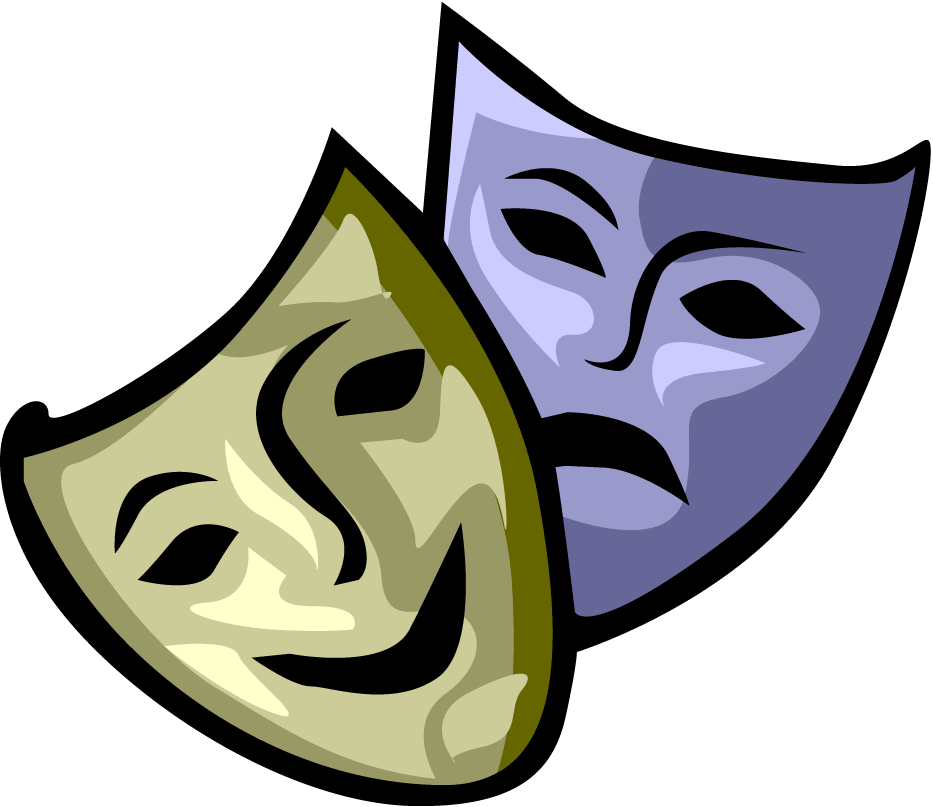 Babysitting CourseMme. MatthewsRoom 210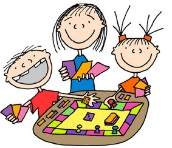 Beginner BandMrs. HaughianMusic Room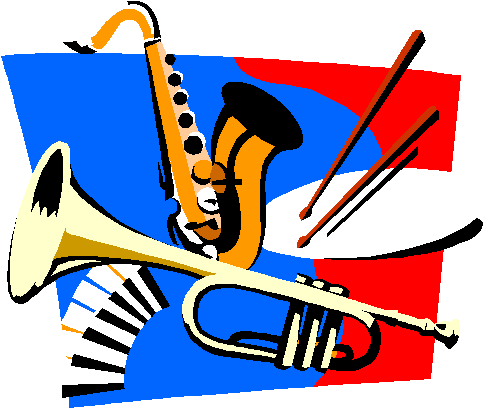 BraceletsMme. LeBlancRoom 305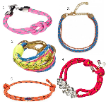 BasketballMrs. ScottGym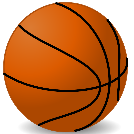 TuesdaysBandMrs. HaughianMusic Room3pmBadmintonMr. ButlerGym (30 max)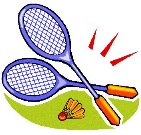 Snack Session Gr 6Mrs. Oland/Mrs. Hussey(16max)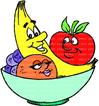 FencingMs. MarrCafeteria(12 max)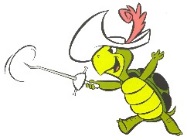 WednesdaysLeadershipMrs. JensenMr. SheaRoom 307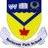 Christmas CardsMrs. PatulloArt Room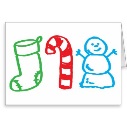 Cursive WritingMrs. HorganRoom 207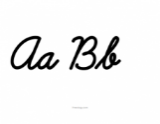 Beginner BandMrs. HaughianMusic RoomUltimate FrisbeeMs. MarrGym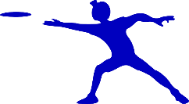 ThursdaysBandMrs. HaughianMusic Room3pmGlee2Mrs. Salvea and Ms. Marr/Mrs. SimonCafeteria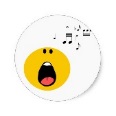 Soccer BaseballMs. MarrGym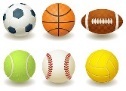 Christmas CraftsMrs. Horgan/Mrs. Haines/Mrs. SoodanRoom 207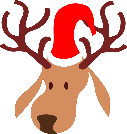 FridaysDramaMrs. SooleyRoom 201/CafeBoard GamesD&DMs. MarrRoom 205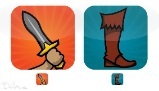 Floor HockeyMr. ButlerGym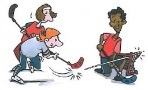                                                 Library/Consequence Room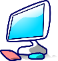                                                 Library/Consequence Room                                                Library/Consequence Room                                                Library/Consequence Room                                                Library/Consequence Room                                                Library/Consequence RoomMON Mrs. HorganTUESMr. ButlerWEDMrs. MatthewsTHURSMme. BlancFRIMme. Simon